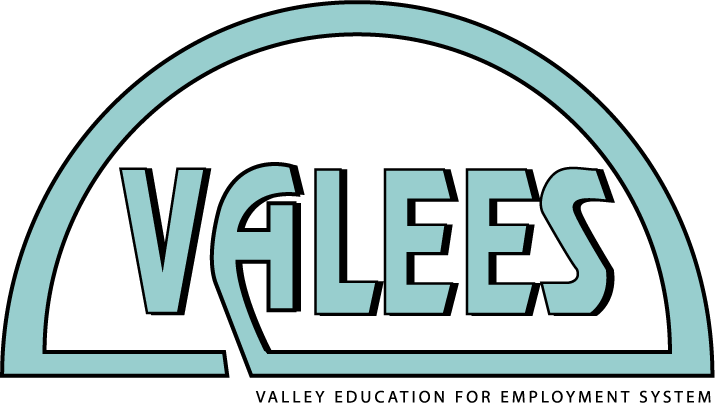 Graphic CommunicationsStudent of the Year Competition Virtual Competition – Friday, March 19, 2021If you are nominated as the applicant from your high school or career center, you must:1. Type your answers to this application;2. Submit this signed application to VALEES via email (mborneman@waubonsee.edu) by Wednesday, March 3, 2021;3. Submit a resume to VALEES via email (mborneman@waubonsee.edu) by Wednesday, March 3, 2021;4. Be available from 9:00 a.m.–2:00 p.m. on Friday, March 19, 2021 via Zoom. 5. Bring your You and Yours Café YAY deliverables (see project description)6. Bring a digital portfolio of previous work to the interview. A maximum of 8 portfolio pieces can be presented during the interview. The interview will take place over Zoom.  Practice using Zoom.First/Last Name: ______________________________________________________________Address: ____________________________________________________________________Email Address: _______________________________________________________________Phone Number: _______________________________________________________________High School or Career Center Name: ______________________________________________In what area of Graphic Communications do you excel?What areas of Graphic Communications would you like to learn more about and why?Name the Graphic Communications courses you have taken in high school.Why have you chosen to pursue Graphic Communications at a higher level?What are your immediate career plans and goals?What would receiving the Graphic Communications Student of the Year award mean to you?____________________________________________________________________________Applicant signature (sign above the line)Date: _________________________________